DNEVNI CENTER CŠOD	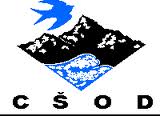 MUZEJ PREMOGOVNIŠTVA SLOVENIJE, VELENJEUČNI LIST – 4. RAZREDRAZVOJ PREMOGOVNIŠTVA NA SLOVENSKEMDopolni!Muzej premogovništva Slovenije pripoveduje zgodbo o razvoju ________________ na Slovenskem. Muzej se nahaja v rovih Premogovnika Velenje, kjer pridobivajo ________________, ki se uporablja v Termoelektrarni Šoštanj za pridobivanje električne ________________.Delo rudarjev nekoč se razlikuje od načina dela rudarjev danes.  Danes si rudarji pri delu pomagajo s stroji, včasih so delali predvsem ročno. V pomoč so jim bila le skromna orodja, kot so: ___________________________________________________________________________.Med simbole rudarstva spada črno-zelena rudarska _______________ s kladivom, zagozdo in sv. ______________, pred podobo katere so rudarji molili za srečno ________________iz jame. Star simbol rudarjev je rudarska ______________, ki je bila nekdaj del rudarjeve delovne oprave (obleke), kasneje pa so jo uporabljali pri rudarskem krstu – obredu sprejemanja novincev  v rudarske vrste.Odgovori!Dom rudarja nekoč je bil skromen in preprost. Opiši ga!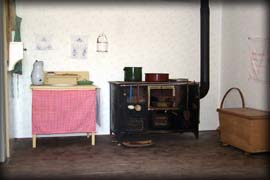 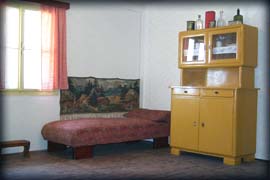 _______________________________________________________________________________________________________________________________________________________________________________________________